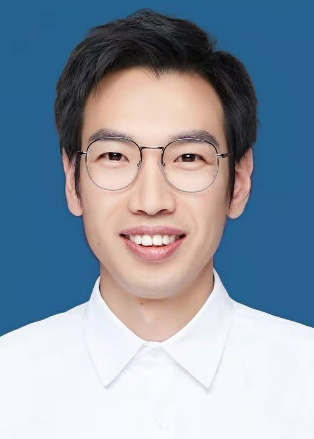 【姓    名】彭 辉【职称职务】副教授、硕士生导师【学科专业】高分子化学与物理、材料科学与工程【个人简历】彭辉，男，副教授、硕士生导师。2010年本科毕业于西北师范大学化学化工学院化学专业，2010-2016年在西北师范大学化学化工学院攻读高分子化学与物理专业硕士、博士学位。2015-2017年在美国The University of Akron（阿克伦大学）高分子工程系进行博士联合培养和博士后研究工作。2016-至今在西北师范大学化学化工学院、生态功能高分子材料教育部重点实验室从事教学与科研工作。【研究领域与成果】主要从事新能源材料及新型电化学储能器件方面的研究工作。迄今，以第一作者/通讯作者在J. Mater. Chem. A、ACS Appl. Mater. Interface、J. Power Sources等国际著名期刊发表SCI学术论文50余篇（Ⅰ区论文20余篇），获国家授权发明专利6件。曾获硕士、博士研究生国家奖学金（2012、2014年和2015年）、获国家留学基金委公派出国留学奖学金（2015年），获甘肃省自然科学二等奖（2015年）等，博士论文《聚合物基特殊结构碳纳米材料构筑新型超级电容器研究》入选2016年甘肃省优秀博士论文。近年来，主持国家自然科学基金项目1项，甘肃省杰出青年基金项目1项，甘肃省青年科技人才托举工程项目1项。【代表性论文】Hui Peng*, Shengliang Qi, Qian Miao, Rui Zhao, Yipu Xu, Guofu Ma*, Ziqiang Lei, Formation of nitrogen-doped holey carbon nanosheets via self-generated template assisted carbonization of polyimide nanoflowers for supercapacitor, J. Power Sources, 2020, 482, 228993.Hui Peng*, Lele Xiao, Kanjun Sun, Guofu Ma*, Ganggang Wei, Ziqiang Lei, Preparation of a cheap and environmentally friendly separator by coaxial electrospinning toward suppressing self-discharge of supercapacitors, J. Power Sources, 2019, 435, 226800.Hui Peng*, Yaya Lv, Ganggang Wei, Jiezi Zhou, Xiaojie Gao, Kanjun Sun, Guofu Ma* and Ziqiang Lei, A flexible and self-healing hydrogel electrolyte for smart supercapacitor, J. Power Sources, 2019, 297, 351-358.Hui Peng*, Rui Zhao, Jing Liang, Sihan Wang, Fei Wang, Jiezi Zhou, Guofu Ma and Ziqiang Lei*, Template-Confined Growth of Poly(4-aminodiphenylamine) Nanosheets as Positive Electrode toward Superlong-Life Asymmetric Supercapacitor, ACS Appl. Mater. Interfaces, 2018, 10, 37125−37134.Hui Peng, Chunding Wei, Kai Wang, Tianyu Meng, Guofu Ma, Ziqiang Lei* and Xiong Gong, Ni0.85Se@MoSe2 Nanosheet Arrays as the Electrode for HighPerformance Supercapacitors, ACS Appl. Mater. Interfaces, 2017, 9, 17067−17075.Hui Peng, Jiezi Zhou, Kanjun Sun, Guofu Ma*, Zhiguo Zhang, Enke Feng and Ziqiang Lei*, High-Performance Asymmetric Supercapacitor Designed with a Novel NiSe@MoSe2 Nanosheet Array and Nitrogen-Doped Carbon Nanosheet, ACS Sustainable Chem. Eng. 2017, 5, 5951−5963.Hui Peng, Guofu Ma*, Kanjun Sun, Zhiguo Zhang, Qian Yang, Ziqiang Lei*, Nitrogen-doped interconnected carbon nanosheets from pomelo mesocarps for high performance supercapacitors, Electrochim. Acta, 2016, 190, 862-871.Hui Peng, Guofu Ma*, Kanjun Sun, Zhiguo Zhang, Qian Yang, Feitian Ran, Ziqiang Lei*, A facile and rapid preparation of highly crumpled nitrogen-doped graphene-like nanosheets for high-performance supercapacitors, J. Mater. Chem. A, 2015, 3, 13210-13214.Hui Peng, Guofu Ma*, Kanjun Sun, Zhiguo Zhang, Jindan Li, Xiaozhong Zhou, Ziqiang Lei*, A novel aqueous asymmetric supercapacitor based on petal-like cobalt selenide nanosheets and nitrogen-doped porous carbon networks electrodes, J. Power Sources, 2015, 297, 351-358.Hui Peng, Guofu Ma*, Kanjun Sun, Jingjing Mu, Ziqiang Lei*, One-step preparation of ultrathin nitrogen-doped carbon nanosheets with ultrahigh pore volume for high-performance supercapacitors, J. Mater. Chem. A, 2014, 2, 17297-17301.Hui Peng, Guofu Ma*, Jingjing Mu, Kanjun Sun, Ziqiang Lei*, Low-cost and high energy density asymmetric supercapacitors based on polyaniline nanotubes and MoO3 nanobelts, J. Mater. Chem. A, 2014, 2, 10384-10388.Hui Peng, Guofu Ma*, Kanjun Sun, Jingjing Mu, Zhe Zhang, Ziqiang Lei*, Formation of carbon nanosheets via simultaneous activation and catalytic carbonization of macroporous anion-exchange resin for supercapacitors application, ACS Appl. Mater. Interfaces, 2014, 6, 20795-20803. Hui Peng, Guofu Ma*, Kanjun Sun, Jingjing Mu, Hui Wang, Ziqiang Lei*, High-performance supercapacitor based on multi-structural CuS@polypyrrole composites prepared by in situ oxidative polymerization, J. Mater. Chem. A, 2014, 2, 3303-3307.